Зарегистрировано в Минюсте России 5 февраля 2018 г. N 49884МИНИСТЕРСТВО ОБРАЗОВАНИЯ И НАУКИ РОССИЙСКОЙ ФЕДЕРАЦИИПРИКАЗот 11 января 2018 г. N 25ОБ УТВЕРЖДЕНИИФЕДЕРАЛЬНОГО ГОСУДАРСТВЕННОГО ОБРАЗОВАТЕЛЬНОГО СТАНДАРТАСРЕДНЕГО ПРОФЕССИОНАЛЬНОГО ОБРАЗОВАНИЯ ПО СПЕЦИАЛЬНОСТИ08.02.05 СТРОИТЕЛЬСТВО И ЭКСПЛУАТАЦИЯ АВТОМОБИЛЬНЫХДОРОГ И АЭРОДРОМОВВ соответствии с подпунктом 5.2.41 Положения о Министерстве образования и науки Российской Федерации, утвержденного постановлением Правительства Российской Федерации от 3 июня 2013 г. N 466 (Собрание законодательства Российской Федерации, 2013, N 23, ст. 2923; N 33, ст. 4386; N 37, ст. 4702; 2014, N 2, ст. 126; N 6, ст. 582; N 27, ст. 3776; 2015, N 26, ст. 3898; N 43, ст. 5976; N 46, ст. 6392; 2016, N 2, ст. 325; N 8, ст. 1121; N 28, ст. 4741; 2017, N 3, ст. 511; N 17, ст. 2567; N 25, ст. 3688), пунктом 17 Правил разработки, утверждения федеральных государственных образовательных стандартов и внесения в них изменений, утвержденных постановлением Правительства Российской Федерации от 5 августа 2013 г. N 661 (Собрание законодательства Российской Федерации, 2013, N 33, ст. 4377; 2014, N 38, ст. 5069; 2016, N 16, ст. 2230; 2017, N 2, ст. 368, официальный интернет-портал правовой информации http://www.pravo.gov.ru, 11 января 2018 г.), приказываю:1. Утвердить прилагаемый федеральный государственный образовательный стандарт среднего профессионального образования по специальности 08.02.05 Строительство и эксплуатация автомобильных дорог и аэродромов (далее - стандарт).2. Установить, что:образовательная организация вправе осуществлять в соответствии со стандартом обучение лиц, зачисленных до вступления в силу настоящего приказа, с их согласия;прием на обучение в соответствии с федеральным государственным образовательным стандартом среднего профессионального образования по специальности 08.02.05 Строительство и эксплуатация автомобильных дорог и аэродромов, утвержденным приказом Министерства образования и науки Российской Федерации от 28 июля 2014 г. N 801 (зарегистрирован Министерством юстиции Российской Федерации 18 августа 2014 г., регистрационный N 33619), прекращается 1 сентября 2018 года.МинистрО.Ю.ВАСИЛЬЕВАПриложениеУтвержденприказом Министерства образованияи науки Российской Федерацииот 11 января 2018 г. N 25ФЕДЕРАЛЬНЫЙ ГОСУДАРСТВЕННЫЙ ОБРАЗОВАТЕЛЬНЫЙ СТАНДАРТСРЕДНЕГО ПРОФЕССИОНАЛЬНОГО ОБРАЗОВАНИЯ ПО СПЕЦИАЛЬНОСТИ08.02.05 СТРОИТЕЛЬСТВО И ЭКСПЛУАТАЦИЯ АВТОМОБИЛЬНЫХДОРОГ И АЭРОДРОМОВI. ОБЩИЕ ПОЛОЖЕНИЯ1.1. Настоящий федеральный государственный образовательный стандарт среднего профессионального образования (далее - ФГОС СПО) представляет собой совокупность обязательных требований к среднему профессиональному образованию (далее - СПО) по специальности 08.02.05 Строительство и эксплуатация автомобильных дорог и аэродромов (далее - специальность).1.2. Получение СПО по специальности допускается только в профессиональной образовательной организации или образовательной организации высшего образования (далее вместе - образовательная организация).1.3. Обучение по программе подготовки специалистов среднего звена (далее - образовательная программа) в образовательной организации осуществляется в очной, очно-заочной и заочной формах обучения.1.4. Содержание СПО по специальности определяется образовательной программой, разрабатываемой и утверждаемой образовательной организацией самостоятельно в соответствии с настоящим ФГОС СПО и с учетом соответствующих примерных основных образовательных программ (далее - ПООП).1.5. При разработке образовательной программы образовательная организация формирует требования к результатам ее освоения в части профессиональных компетенций на основе профессиональных стандартов (приложение N 1 к настоящему ФГОС СПО).1.6. Области профессиональной деятельности, в которых выпускники, освоившие образовательную программу, могут осуществлять профессиональную деятельность: 16 Строительство и жилищно-коммунальное хозяйство <1>.--------------------------------<1> Таблица приложения к приказу Министерства труда и социальной защиты Российской Федерации от 29 сентября 2014 г. N 667н "О реестре профессиональных стандартов (перечне видов профессиональной деятельности)" (зарегистрирован Министерством юстиции Российской Федерации 19 ноября 2014 г., регистрационный N 34779) с изменениями, внесенными приказом Министерства труда и социальной защиты Российской Федерации от 9 марта 2017 г. N 254н (зарегистрирован Министерством юстиции Российской Федерации 29 марта 2017 г., регистрационный N 46168).1.7. При реализации образовательной программы образовательная организация вправе применять электронное обучение и дистанционные образовательные технологии.При обучении инвалидов и лиц с ограниченными возможностями здоровья электронное обучение и дистанционные образовательные технологии должны предусматривать возможность приема-передачи информации в доступных для них формах.1.8. Реализация образовательной программы осуществляется образовательной организацией как самостоятельно, так и посредством сетевой формы.1.9. Образовательная программа реализуется на государственном языке Российской Федерации, если иное не определено локальным нормативным актом образовательной организации <2>.--------------------------------<2> Статья 14 Федерального закона от 29 декабря 2012 г. N 273-ФЗ "Об образовании в Российской Федерации" (Собрание законодательства Российской Федерации, 2012, N 53, ст. 7598; 2013, N 19, ст. 2326; N 23, ст. 2878; N 27, ст. 3462; N 30, ст. 4036; N 48, ст. 6165; 2014, N 6, ст. 562, ст. 566; N 19, ст. 2289; N 22, ст. 2769; N 23, ст. 2933; N 26, ст. 3388; N 30, ст. 4217, ст. 4257, ст. 4263; 2015, N 1, ст. 42, ст. 53, ст. 72; N 14, ст. 2008; N 18, ст. 2625; N 27, ст. 3951, ст. 3989; N 29, ст. 4339, ст. 4364; N 51, ст. 7241; 2016, N 1, ст. 8, ст. 9, ст. 24, ст. 72, ст. 78; N 10, ст. 1320; N 23, ст. 3289, ст. 3290; N 27, ст. 4160, ст. 4219, ст. 4223, ст. 4238, ст. 4239, ст. 4245, ст. 4246, ст. 4292; 2017, N 18, ст. 2670; N 31, ст. 4765, официальный интернет-портал правовой информации http://www.pravo.gov.ru, 29 декабря 2017 г.).1.10. Срок получения образования по образовательной программе в очной форме обучения вне зависимости от применяемых образовательных технологий составляет:на базе основного общего образования - 3 года 10 месяцев;на базе среднего общего образования - 2 года 10 месяцев.Срок получения образования по образовательной программе, предусматривающей получение в соответствии с пунктом 1.12 настоящего ФГОС СПО квалификации специалиста среднего звена "старший техник", увеличивается на 1 год.Срок получения образования по образовательной программе в очно-заочной и заочной формах обучения, вне зависимости от применяемых образовательных технологий, увеличивается по сравнению со сроком получения образования в очной форме обучения:не более чем на 1,5 года при получении образования на базе основного общего образования;не более чем на 1 год при получении образования на базе среднего общего образования.При обучении по индивидуальному учебному плану срок получения образования по образовательной программе, вне зависимости от формы обучения, составляет не более срока получения образования, установленного для соответствующей формы обучения. При обучении по индивидуальному учебному плану обучающихся инвалидов и лиц с ограниченными возможностями здоровья срок получения образования может быть увеличен не более чем на 1 год по сравнению со сроком получения образования для соответствующей формы обучения.Конкретный срок получения образования и объем образовательной программы, реализуемый за один учебный год, в очно-заочной и заочной формах обучения, по индивидуальному учебному плану, в том числе при ускоренном обучении, определяются образовательной организацией самостоятельно в пределах сроков, установленных настоящим пунктом.1.11. Образовательная программа, реализуемая на базе основного общего образования, разрабатывается образовательной организацией на основе требований федерального государственного образовательного стандарта среднего общего образования и ФГОС СПО с учетом получаемой специальности.1.12. Образовательная организация разрабатывает образовательную программу в соответствии с выбранной квалификацией специалиста среднего звена, указанной в Перечне специальностей среднего профессионального образования, утвержденном приказом Министерства образования и науки Российской Федерации от 29 октября 2013 г. N 1199 (зарегистрирован Министерством юстиции Российской Федерации 26 декабря 2013 г., регистрационный N 30861) и с изменениями, внесенными приказами Министерства образования и науки Российской Федерации от 14 мая 2014 г. N 518 (зарегистрирован Министерством юстиции Российской Федерации 28 мая 2014 г., регистрационный N 32461), от 18 ноября 2015 г. N 1350 (зарегистрирован Министерством юстиции Российской Федерации 3 декабря 2015 г., регистрационный N 39955) и от 25 ноября 2016 г. N 1477 (зарегистрирован Министерством юстиции Российской Федерации 12 декабря 2016 г., регистрационный N 44662):техник;старший техник.II. ТРЕБОВАНИЯ К СТРУКТУРЕ ОБРАЗОВАТЕЛЬНОЙ ПРОГРАММЫ2.1. Структура образовательной программы включает обязательную часть и часть, формируемую участниками образовательных отношений (вариативную часть).Обязательная часть образовательной программы направлена на формирование общих и профессиональных компетенций, предусмотренных главой III настоящего ФГОС СПО, и должна составлять не более 70 процентов от общего объема времени, отведенного на ее освоение.Вариативная часть образовательной программы (не менее 30 процентов) дает возможность расширения основного(ых) вида(ов) деятельности, к которым должен быть готов выпускник, освоивший образовательную программу, согласно выбранной квалификации, указанной в пункте 1.12 настоящего ФГОС СПО (далее - основные виды деятельности), углубления подготовки обучающегося, а также получения дополнительных компетенций, необходимых для обеспечения конкурентоспособности выпускника в соответствии с запросами регионального рынка труда.Конкретное соотношение объемов обязательной части и вариативной части образовательной программы образовательная организация определяет самостоятельно в соответствии с требованиями настоящего пункта, а также с учетом ПООП.2.2. Образовательная программа имеет следующую структуру:общий гуманитарный и социально-экономический цикл;математический и общий естественнонаучный цикл;общепрофессиональный цикл;профессиональный цикл;государственная итоговая аттестация, которая завершается присвоением квалификации специалиста среднего звена, указанной в пункте 1.12 настоящего ФГОС СПО.Таблица N 1Структура и объем образовательной программы2.3. Перечень, содержание, объем и порядок реализации дисциплин (модулей) образовательной программы образовательная организация определяет самостоятельно с учетом ПООП по соответствующей специальности.Для определения объема образовательной программы образовательной организацией может быть применена система зачетных единиц, при этом одна зачетная единица соответствует 32 - 36 академическим часам.2.4. В общем гуманитарном и социально-экономическом, математическом и общем естественнонаучном, общепрофессиональном и профессиональном циклах (далее - учебные циклы) образовательной программы выделяется объем работы обучающихся во взаимодействии с преподавателем по видам учебных занятий (урок, практическое занятие, лабораторное занятие, консультация, лекция, семинар), практики (в профессиональном цикле) и самостоятельной работы обучающихся.На проведение учебных занятий и практик при освоении учебных циклов образовательной программы в очной форме обучения должно быть выделено не менее 70 процентов от объема учебных циклов образовательной программы, предусмотренного Таблицей N 1 настоящего ФГОС СПО, в очно-заочной форме обучения - не менее 25 процентов, в заочной форме - не менее 10 процентов.В учебные циклы включается промежуточная аттестация обучающихся, которая осуществляется в рамках освоения указанных циклов в соответствии с разработанными образовательной организацией фондами оценочных средств, позволяющими оценить достижения запланированных по отдельным дисциплинам (модулям) и практикам результатов обучения.2.5. Обязательная часть общего гуманитарного и социально-экономического цикла образовательной программы должна предусматривать изучение следующих дисциплин: "Основы философии", "История", "Психология общения", "Иностранный язык в профессиональной деятельности", "Физическая культура".Общий объем дисциплины "Физическая культура" не может быть менее 160 академических часов. Для обучающихся инвалидов и лиц с ограниченными возможностями здоровья образовательная организация устанавливает особый порядок освоения дисциплины "Физическая культура" с учетом состояния их здоровья.2.6. При формировании образовательной программы образовательная организация должна предусматривать включение адаптационных дисциплин, обеспечивающих коррекцию нарушений развития и социальную адаптацию обучающихся инвалидов и лиц с ограниченными возможностями здоровья.2.7. Освоение общепрофессионального цикла образовательной программы в очной форме обучения должно предусматривать изучение дисциплины "Безопасность жизнедеятельности" в объеме 68 академических часов, из них на освоение основ военной службы (для юношей) - 70 процентов от общего объема времени, отведенного на указанную дисциплину.Образовательной программой для подгрупп девушек может быть предусмотрено использование 70 процентов от общего объема времени дисциплины "Безопасность жизнедеятельности", предусмотренного на изучение основ военной службы, на освоение основ медицинских знаний.2.8. Профессиональный цикл образовательной программы включает профессиональные модули, которые формируются в соответствии с основными видами деятельности, предусмотренными настоящим ФГОС СПО.В профессиональный цикл образовательной программы входят следующие виды практик: учебная практика и производственная практика.Учебная и производственная практики проводятся при освоении обучающимися профессиональных компетенций в рамках профессиональных модулей и реализовываются как в несколько периодов, так и рассредоточено, чередуясь с теоретическими занятиями в рамках профессиональных модулей.Часть профессионального цикла образовательной программы, выделяемого на проведение практик, определяется образовательной организацией в объеме не менее 25 процентов от профессионального цикла образовательной программы.2.9. Государственная итоговая аттестация проводится в форме защиты выпускной квалификационной работы, которая выполняется в виде дипломной работы (дипломного проекта) и демонстрационного экзамена.III. ТРЕБОВАНИЯ К РЕЗУЛЬТАТАМ ОСВОЕНИЯОБРАЗОВАТЕЛЬНОЙ ПРОГРАММЫ3.1. В результате освоения образовательной программы у выпускника должны быть сформированы общие и профессиональные компетенции.3.2. Выпускник, освоивший образовательную программу, должен обладать следующими общими компетенциями (далее - ОК):ОК 01. Выбирать способы решения задач профессиональной деятельности применительно к различным контекстам;ОК 02. Осуществлять поиск, анализ и интерпретацию информации, необходимой для выполнения задач профессиональной деятельности;ОК 03. Планировать и реализовывать собственное профессиональное и личностное развитие;ОК 04. Работать в коллективе и команде, эффективно взаимодействовать с коллегами, руководством, клиентами;ОК 05. Осуществлять устную и письменную коммуникацию на государственном языке Российской Федерации с учетом особенностей социального и культурного контекста;ОК 06. Проявлять гражданско-патриотическую позицию, демонстрировать осознанное поведение на основе традиционных общечеловеческих ценностей;ОК 07. Содействовать сохранению окружающей среды, ресурсосбережению, эффективно действовать в чрезвычайных ситуациях;ОК 08. Использовать средства физической культуры для сохранения и укрепления здоровья в процессе профессиональной деятельности и поддержания необходимого уровня физической подготовленности;ОК 09. Использовать информационные технологии в профессиональной деятельности;ОК 10. Пользоваться профессиональной документацией на государственном и иностранном языках;ОК 11. Использовать знания по финансовой грамотности, планировать предпринимательскую деятельность в профессиональной сфере.3.3. Выпускник, освоивший образовательную программу, должен быть готов к выполнению основных видов деятельности согласно получаемой квалификации специалиста среднего звена, указанной в пункте 1.12 настоящего ФГОС СПО.Таблица N 2Соотнесение основных видов деятельностии квалификаций специалиста среднего звена при формированииобразовательной программыК основным видам деятельности также относится освоение одной или нескольких профессий рабочих, должностей служащих, указанных в приложении N 2 к настоящему ФГОС СПО.3.4. Выпускник, освоивший образовательную программу, должен обладать следующими профессиональными компетенциями (далее - ПК), соответствующими основным видам деятельности, указанным в Таблице N 2 настоящего ФГОС СПО:3.4.1. Проектирование конструктивных элементов автомобильных дорог и аэродромов:ПК 1.1. Проводить геодезические работы в процессе изыскания автомобильных дорог и аэродромов;ПК 1.2. Проводить геологические работы в процессе изыскания автомобильных дорог и аэродромов;ПК 1.3. Проектировать конструктивные элементы автомобильных дорог и аэродромов;ПК 1.4. Проектировать транспортные сооружения и их элементы на автомобильных дорогах и аэродромах.3.4.2. Выполнение работ по производству дорожно-строительных материалов:ПК 2.1. Выполнение работ по производству дорожно-строительных материалов.3.4.3. Организация и выполнение работ по строительству автомобильных дорог и аэродромов:ПК 3.1. Выполнение технологических процессов строительства автомобильных дорог и аэродромов;ПК 3.2. Осуществление контроля технологических процессов и приемке выполненных работ по строительству автомобильных дорог и аэродромов;ПК 3.3. Выполнение расчетов технико-экономических показателей строительства автомобильных дорог и аэродромов.3.4.4. Выполнение работ по эксплуатации автомобильных дорог и аэродромов:ПК 4.1. Организация и выполнение работ зимнего содержания автомобильных дорог и аэродромов.ПК 4.2. Организация и выполнение работ содержания автомобильных дорог и аэродромов в весенне-летне-осенний периоды;ПК 4.3. Осуществление контроля технологических процессов и приемки выполненных работ по содержанию автомобильных дорог и аэродромов;ПК 4.4. Выполнение работ по выполнению технологических процессов ремонта автомобильных дорог и аэродромов;ПК 4.5. Выполнение расчетов технико-экономических показателей ремонта автомобильных дорог и аэродромов.3.4.5. Организация работы коллектива исполнителей по внедрению производственных процессов строительства и эксплуатации автомобильных дорог и аэродромов:ПК 5.1. Планировать, оптимизировать и распределять производственные задания между бригадами, звеньями и отдельными работниками;ПК 5.2. Контролировать выполнение производственных задач бригадами, звеньями и отдельными работниками;ПК 5.3. Осуществлять анализ строительных процессов и производственных операций на строительном участке.3.5. Обучающиеся, осваивающие образовательную программу, осваивают также профессию рабочего (одну или несколько) в соответствии с перечнем профессий рабочих, должностей служащих, рекомендуемых к освоению в рамках образовательной программы по специальности (приложение N 2 к ФГОС СПО).3.6. Минимальные требования к результатам освоения основных видов деятельности образовательной программы указаны в приложении N 3 к настоящему ФГОС СПО.3.7. Образовательная организация самостоятельно планирует результаты обучения по отдельным дисциплинам (модулям) и практикам, которые должны быть соотнесены с требуемыми результатами освоения образовательной программы (компетенциями выпускников). Совокупность запланированных результатов обучения должна обеспечивать выпускнику освоение всех ОК и ПК в соответствии с получаемой квалификацией специалиста среднего звена, указанной в пункте 1.12 настоящего ФГОС СПО.IV. ТРЕБОВАНИЯ К УСЛОВИЯМ РЕАЛИЗАЦИИОБРАЗОВАТЕЛЬНОЙ ПРОГРАММЫ4.1. Требования к условиям реализации образовательной программы включают в себя общесистемные требования, требования к материально-техническому, учебно-методическому обеспечению, кадровым и финансовым условиям реализации образовательной программы.4.2. Общесистемные требования к условиям реализации образовательной программы.4.2.1. Образовательная организация должна располагать на праве собственности или ином законном основании материально-технической базой, обеспечивающей проведение всех видов учебной деятельности обучающихся, предусмотренных учебным планом, с учетом ПООП.4.2.2. В случае реализации образовательной программы с использованием сетевой формы требования к реализации образовательной программы должны обеспечиваться совокупностью ресурсов материально-технического и учебно-методического обеспечения, предоставляемого организациями, участвующими в реализации образовательной программы с использованием сетевой формы.4.2.3. В случае реализации образовательной программы на созданных образовательной организацией в иных организациях кафедрах или иных структурных подразделениях требования к реализации образовательной программы должны обеспечиваться совокупностью ресурсов указанных организаций.4.3. Требования к материально-техническому и учебно-методическому обеспечению реализации образовательной программы.4.3.1. Специальные помещения должны представлять собой учебные аудитории для проведения занятий всех видов, предусмотренных образовательной программой, в том числе групповых и индивидуальных консультаций, текущего контроля и промежуточной аттестации, а также помещения для самостоятельной работы, мастерские и лаборатории, оснащенные оборудованием, техническими средствами обучения и материалами, учитывающими требования международных стандартов.4.3.2. Помещения для самостоятельной работы обучающихся должны быть оснащены компьютерной техникой с возможностью подключения к информационно-телекоммуникационной сети "Интернет" и обеспечением доступа в электронную информационно-образовательную среду образовательной организации (при наличии).В случае применения электронного обучения, дистанционных образовательных технологий допускается применение специально оборудованных помещений, их виртуальных аналогов, позволяющих обучающимся осваивать ОК и ПК.4.3.3. Образовательная организация должна быть обеспечена необходимым комплектом лицензионного программного обеспечения.4.3.4. Библиотечный фонд образовательной организации должен быть укомплектован печатными изданиями и (или) электронными изданиями по каждой дисциплине (модулю) из расчета одно печатное издание и (или) электронное издание по каждой дисциплине (модулю) на одного обучающегося.В качестве основной литературы образовательная организация использует учебники, учебные пособия, предусмотренные ПООП.В случае наличия электронной информационно-образовательной среды допускается замена печатного библиотечного фонда предоставлением права одновременного доступа не менее 25 процентов обучающихся к электронно-библиотечной системе (электронной библиотеке).4.3.5. Обучающиеся инвалиды и лица с ограниченными возможностями здоровья должны быть обеспечены печатными и (или) электронными образовательными ресурсами, адаптированными к ограничениям их здоровья.4.3.6. Образовательная программа должна обеспечиваться учебно-методической документацией по всем учебным дисциплинам (модулям).4.3.7. Рекомендации по иному материально-техническому и учебно-методическому обеспечению реализации образовательной программы определяются ПООП.4.4. Требования к кадровым условиям реализации образовательной программы.4.4.1. Реализация образовательной программы обеспечивается педагогическими работниками образовательной организации, а также лицами, привлекаемыми к реализации образовательной программы на иных условиях, в том числе из числа руководителей и работников организаций, направление деятельности которых соответствует области профессиональной деятельности, указанной в пункте 1.6 настоящего ФГОС СПО (имеющих стаж работы в данной профессиональной области не менее 3 лет).4.4.2. Квалификация педагогических работников образовательной организации должна отвечать квалификационным требованиям, указанным в квалификационных справочниках, и (или) профессиональных стандартах (при наличии).Педагогические работники, привлекаемые к реализации образовательной программы, должны получать дополнительное профессиональное образование по программам повышения квалификации, в том числе в форме стажировки в организациях, направление деятельности которых соответствует области профессиональной деятельности, указанной в пункте 1.6 настоящего ФГОС СПО, не реже 1 раза в 3 года с учетом расширения спектра профессиональных компетенций.Доля педагогических работников (в приведенных к целочисленным значениям ставок), имеющих опыт деятельности не менее 3 лет в организациях, направление деятельности которых соответствует области профессиональной деятельности, указанной в пункте 1.6 настоящего ФГОС СПО, в общем числе педагогических работников, обеспечивающих освоение обучающимися профессиональных модулей образовательной программы, должна быть не менее 25 процентов.4.5. Требования к финансовым условиям реализации образовательной программы.4.5.1. Финансовое обеспечение реализации образовательной программы должно осуществляться в объеме не ниже базовых нормативных затрат на оказание государственной услуги по реализации имеющих государственную аккредитацию образовательных программ среднего профессионального образования по специальности с учетом корректирующих коэффициентов.4.6. Требования к применяемым механизмам оценки качества образовательной программы.4.6.1. Качество образовательной программы определяется в рамках системы внутренней оценки, а также системы внешней оценки на добровольной основе.4.6.2. В целях совершенствования образовательной программы образовательная организация при проведении регулярной внутренней оценки качества образовательной программы привлекает работодателей и их объединения, иных юридических и (или) физических лиц, включая педагогических работников образовательной организации.4.6.3. Внешняя оценка качества образовательной программы может осуществляться в рамках профессионально-общественной аккредитации, проводимой работодателями, их объединениями, а также уполномоченными ими организациями, в том числе иностранными организациями, либо авторизованными национальными профессионально-общественными организациями, входящими в международные структуры, с целью признания качества и уровня подготовки выпускников, освоивших образовательную программу, отвечающими требованиям профессиональных стандартов, требованиям рынка труда к специалистам соответствующего профиля.Приложение N 1к федеральному государственномуобразовательному стандарту среднегопрофессионального образованияпо специальности 08.02.05Строительство и эксплуатацияавтомобильных дорог и аэродромовПЕРЕЧЕНЬПРОФЕССИОНАЛЬНЫХ СТАНДАРТОВ, СООТВЕТСТВУЮЩИХПРОФЕССИОНАЛЬНОЙ ДЕЯТЕЛЬНОСТИ ВЫПУСКНИКОВ ОБРАЗОВАТЕЛЬНОЙПРОГРАММЫ СРЕДНЕГО ПРОФЕССИОНАЛЬНОГО ОБРАЗОВАНИЯПО СПЕЦИАЛЬНОСТИ 08.02.05 СТРОИТЕЛЬСТВО И ЭКСПЛУАТАЦИЯАВТОМОБИЛЬНЫХ ДОРОГ И АЭРОДРОМОВПриложение N 2к федеральному государственномуобразовательному стандарту среднегопрофессионального образованияпо специальности 08.02.05Строительство и эксплуатацияавтомобильных дорог и аэродромовПЕРЕЧЕНЬПРОФЕССИЙ РАБОЧИХ, ДОЛЖНОСТЕЙ СЛУЖАЩИХ, РЕКОМЕНДУЕМЫХК ОСВОЕНИЮ В РАМКАХ ПРОГРАММЫ ПОДГОТОВКИ СПЕЦИАЛИСТОВСРЕДНЕГО ЗВЕНА ПО СПЕЦИАЛЬНОСТИ 08.02.05 СТРОИТЕЛЬСТВОИ ЭКСПЛУАТАЦИЯ АВТОМОБИЛЬНЫХ ДОРОГ И АЭРОДРОМОВПриложение N 3к федеральному государственномуобразовательному стандарту среднегопрофессионального образованияпо специальности 08.02.05Строительство и эксплуатацияавтомобильных дорог и аэродромовМИНИМАЛЬНЫЕ ТРЕБОВАНИЯК РЕЗУЛЬТАТАМ ОСВОЕНИЯ ОСНОВНЫХ ВИДОВ ДЕЯТЕЛЬНОСТИОБРАЗОВАТЕЛЬНОЙ ПРОГРАММЫ СРЕДНЕГО ПРОФЕССИОНАЛЬНОГООБРАЗОВАНИЯ ПО СПЕЦИАЛЬНОСТИ 08.02.05 СТРОИТЕЛЬСТВОИ ЭКСПЛУАТАЦИЯ АВТОМОБИЛЬНЫХ ДОРОГ И АЭРОДРОМОВ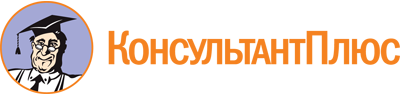 Приказ Минобрнауки России от 11.01.2018 N 25
"Об утверждении федерального государственного образовательного стандарта среднего профессионального образования по специальности 08.02.05 Строительство и эксплуатация автомобильных дорог и аэродромов"
(Зарегистрировано в Минюсте России 05.02.2018 N 49884)Документ предоставлен КонсультантПлюс

www.consultant.ru

Дата сохранения: 12.12.2022
 Структура образовательной программыОбъем образовательной программы в академических часахОбъем образовательной программы в академических часахСтруктура образовательной программыпри получении квалификации специалиста среднего звена "техник"при получении квалификации специалиста среднего звена "старший техник"Общий гуманитарный и социально-экономический циклне менее 468не менее 504Математический и общий естественнонаучный циклне менее 144не менее 180Общепрофессиональный циклне менее 612не менее 648Профессиональный циклне менее 1728не менее 2664Государственная итоговая аттестация216216Общий объем образовательной программы:Общий объем образовательной программы:Общий объем образовательной программы:на базе среднего общего образования44645940на базе основного общего образования, включая получение среднего общего образования в соответствии с требованиями федерального государственного образовательного стандарта среднего общего образования59407416Основные виды деятельностиНаименование квалификации(й) специалиста среднего звенаПроектирование конструктивных элементов автомобильных дорог и аэродромовтехникстарший техникВыполнение работ по производству дорожно-строительных материаловтехникстарший техникВыполнение работ по строительству автомобильных дорог и аэродромовтехникстарший техникВыполнение работ по эксплуатации автомобильных дорог и аэродромовтехникстарший техникОрганизация работы коллектива исполнителей по внедрению производственных процессов строительства и эксплуатации автомобильных дорог и аэродромовстарший техникКод профессионального стандартаНаименование профессионального стандарта1216.022Профессиональный стандарт "Машинист автогрейдера", утвержден приказом Министерства труда и социальной защиты Российской Федерации от 21 ноября 2014 г. N 932н (зарегистрирован Министерством юстиции Российской Федерации 19 декабря 2014 г., регистрационный N 35270)16.023Профессиональный стандарт "Асфальтобетонщик", утвержден приказом Министерства труда и социальной защиты Российской Федерации от 22 декабря 2014 г. N 1098н (зарегистрирован Министерством юстиции Российской Федерации 26 января 2015 г., регистрационный N 35725)16.024Профессиональный стандарт "Машинист асфальтоукладчика", утвержден приказом Министерства труда и социальной защиты Российской Федерации от 4 декабря 2014 г. N 973н (зарегистрирован Министерством юстиции Российской Федерации 25 декабря 2014 г., регистрационный N 35409)16.025Профессиональный стандарт "Организатор строительного производства", утвержден приказом Министерства труда и социальной защиты Российской Федерации от 26 июня 2017 г. N 516н (зарегистрирован Министерством юстиции Российской Федерации 18 июля 2017 г., регистрационный N 47442) с изменениями, внесенными приказом Министерства труда и социальной защиты Российской Федерации от 12 сентября 2017 г. N 671н (зарегистрирован Министерством юстиции Российской Федерации 3 октября 2017 г., регистрационный N 48407)16.027Профессиональный стандарт "Машинист бульдозера", утвержден приказом Министерства труда и социальной защиты Российской Федерации от 8 декабря 2014 г. N 984н (зарегистрирован Министерством юстиции Российской Федерации 26 декабря 2014 г., регистрационный N 35421)16.028Профессиональный стандарт "Машинист экскаватора", утвержден приказом Министерства труда и социальной защиты Российской Федерации от 21 ноября 2014 г. N 931н (зарегистрирован Министерством юстиции Российской Федерации 17 декабря 2014 г., регистрационный N 35216)16.032Профессиональный стандарт "Специалист в области производственно-технического и технологического обеспечения строительного производства", утвержден приказом Министерства труда и социальной защиты Российской Федерации от 27 ноября 2014 г. N 943н (зарегистрирован Министерством юстиции Российской Федерации 22 декабря 2014 г., регистрационный N 35301)16.034Профессиональный стандарт "Специалист в области обеспечения строительного производства материалами и конструкциями", утвержден приказом Министерства труда и социальной защиты Российской Федерации от 4 декабря 2014 г. N 972н (зарегистрирован Министерством юстиции Российской Федерации 29 декабря 2014 г., регистрационный N 35470)16.042Профессиональный стандарт "Мостовщик", утвержден приказом Министерства труда и социальной защиты Российской Федерации от 22 декабря 2014 г. N 1096н (зарегистрирован Министерством юстиции Российской Федерации 5 февраля 2015 г., регистрационный N 35889)16.043Профессиональный стандарт "Дорожный рабочий", утвержден приказом Министерства труда и социальной защиты Российской Федерации от 22 декабря 2014 г. N 1078н (зарегистрирован Министерством юстиции Российской Федерации 22 января 2015 г., регистрационный N 35645)16.100Профессиональный стандарт "Машинист автогудронатора", утвержден приказом Министерства труда и социальной защиты Российской Федерации от 6 декабря 2016 года N 714н (зарегистрирован Министерством юстиции Российской Федерации 15 декабря 2016 г., регистрационный N 44739)16.102Профессиональный стандарт "Машинист машин для транспортировки бетонных смесей", утвержден приказом Министерства труда и социальной защиты Российской Федерации от 6 декабря 2016 года N 713н (зарегистрирован Министерством юстиции Российской Федерации 15 декабря 2016 г., регистрационный N 44746)16.103Профессиональный стандарт "Машинист щебнераспределителя", утвержден приказом Министерства труда и социальной защиты Российской Федерации от 6 декабря 2016 года N 712н (зарегистрирован Министерством юстиции Российской Федерации 15 декабря 2016 г., регистрационный N 44737)16.101Профессиональный стандарт "Машинист битумоплавильной передвижной установки", утвержден приказом Министерства труда и социальной защиты Российской Федерации от 6 декабря 2016 года N 715н (зарегистрирован Министерством юстиции Российской Федерации 15 декабря 2016 г., регистрационный N 44740)16.099Профессиональный стандарт "Машинист катка", утвержден приказом Министерства труда и социальной защиты Российской Федерации от 6 декабря 2016 года N 716н (зарегистрирован Министерством юстиции Российской Федерации 15 декабря 2016 г., регистрационный N 44745)16.115Профессиональный стандарт "Машинист комбинированной дорожной машины", утвержден приказом Министерства труда и социальной защиты Российской Федерации от 1 марта 2017 г. N 206н (зарегистрирован Министерством юстиции Российской Федерации 24 марта 2017 г., регистрационный N 46133)16.116Профессиональный стандарт "Машинист машины для укладки геосинтетических материалов", утвержден приказом Министерства труда и социальной защиты Российской Федерации от 1 марта 2017 г. N 209н (зарегистрирован Министерством юстиции Российской Федерации 16 марта 2017 г., регистрационный N 45996)16.117Профессиональный стандарт "Машинист перегружателя асфальтобетона", утвержден приказом Министерства труда и социальной защиты Российской Федерации от 1 марта 2017 г. N 207н (зарегистрирован Министерством юстиции Российской Федерации 22 марта 2017 г., регистрационный N 46082)16.118Профессиональный стандарт "Машинист разогревателя (нагревателя) асфальтобетона", утвержден приказом Министерства труда и социальной защиты Российской Федерации от 15 февраля 2017 г. N 186н (зарегистрирован Министерством юстиции Российской Федерации 16 марта 2017 г., регистрационный N 45987)16.109Профессиональный стандарт "Машинист машин по транспортировке растворных смесей", утвержден приказом Министерства труда и социальной защиты Российской Федерации от 17 января 2017 г. N 41н (зарегистрирован Министерством юстиции Российской Федерации 27 января 2017 г., регистрационный N 45443)Код по Перечню профессий рабочих, должностей служащих, по которым осуществляется профессиональное обучение, утвержденному приказом Министерства образования и науки Российской Федерации от 2 июля 2013 г. N 513 (зарегистрирован Министерством юстиции Российской Федерации 8 августа 2013 г., регистрационный N 29322), с изменениями, внесенными приказами Министерства образования и науки Российской Федерации от 16 декабря 2013 г. N 1348 (зарегистрирован Министерством юстиции Российской Федерации 29 января 2014 г., регистрационный N 31163), от 28 марта 2014 г. N 244 (зарегистрирован Министерством юстиции Российской Федерации 15 апреля 2014 г., регистрационный N 31953), от 27 июня 2014 г. N 695 (зарегистрирован Министерством юстиции Российской Федерации 22 июля 2014 г., регистрационный N 33205), от 3 февраля 2017 г. N 106 (зарегистрирован Министерством юстиции Российской Федерации 11 апреля 2017 г., регистрационный N 46339)Наименование профессий рабочих, должностей служащих11140Асфальтобетонщик11196Бетонщик11889Дорожный рабочий13509Машинист автогрейдера13583Машинист бульдозераОсновной вид деятельностиТребования к знаниям, умениям, практическому опытуПроектирование конструктивных элементов автомобильных дорог и аэродромовзнать:изыскания автомобильных дорог и аэродромов, включая геодезические и геологические изыскания;определение экономической эффективности проектных решений;оценку влияния разрабатываемых проектных решений на окружающую среду.уметь:выполнять работу по проложению трассы на местности и восстановлению трассы в соответствии с проектной документацией;вести и оформлять документацию изыскательской партии;проектировать план трассы, продольные и поперечные профили дороги;производить технико-экономические сравнения;пользоваться современными средствами вычислительной техники;пользоваться персональными компьютерами и программами к ним по проектированию автомобильных дорог и аэродромов;оформлять проектную документацию.иметь практический опыт в:геодезических и геологических изысканиях;выполнении разбивочных работ.Выполнение работ по производству дорожно-строительных материаловзнать:способы добычи и переработки дорожно-строительных материалов;технологическую последовательность приготовления асфальтобетонных, цементобетонных и других смесей;передовые технологии добычи и переработки дорожно-строительных материалов;основные задачи по сохранению окружающей среды;условия безопасности и охраны труда.уметь:ориентироваться в основных этапах подготовки месторождения к разработке;обоснованно выбирать схемы работы горного оборудования;устанавливать по схемам технологическую последовательность приготовления асфальтобетонных, цементобетонных и других смесей.иметь практический опыт в:приготовлении асфальтобетонных и цементобетонных смесей.Выполнение работ по строительству автомобильных дорог и аэродромов.знать:основные положения по организации производственного процесса строительства, ремонта и содержания автомобильных дорог, транспортных сооружений и аэродромов;порядок материально-технического обеспечения объектов строительства, ремонта и содержания;контроль за выполнением технологических операций;порядок обеспечения экологической безопасности при строительстве, ремонте и содержании автомобильных дорог и аэродромов;порядок организации работ по обеспечению безопасности движения.уметь:строить, содержать и ремонтировать автомобильные дороги, транспортные сооружения и аэродромы;самостоятельно формировать задачи и определять способы их решения в рамках профессиональной компетенции.иметь практический опыт в:проектировании, организации и соблюдении технологии строительных работ.Выполнение работ по эксплуатации автомобильных дорог и аэродромов.знать:основные правила оценки состояния дорог, аэродромов и их сооружений, классификацию работ по ремонту и содержанию автомобильных дорог и аэродромов;технологию работ по содержанию автомобильных дорог и аэродромов;технологию ремонта автомобильных дорог и аэродромов;правила приемки и оценки качества работ по ремонту и содержанию автомобильных дорог и аэродромов;технический учет и паспортизацию автомобильных дорог и аэродромов.уметь:оценивать и анализировать состояние автомобильных дорог и аэродромов и их сооружений;разрабатывать технологическую последовательность процессов по содержанию различных типов покрытий и элементов обустройства дорог и аэродромов;определять виды работ, подлежащие приемке, и оценивать качество ремонта и содержания автомобильных дорог и аэродромов.иметь практический опыт в:производстве ремонтных работ автомобильных дорог и аэродромов.Организация работы коллектива исполнителей по внедрению производственных процессов строительства и эксплуатации автомобильных дорог и аэродромов.знать:требования нормативных технических документов к производству дорожных строительных работ;принципы организации комплексных и специализированных производственных звеньев и бригад;порядок разработки и согласования производственных заданий и планов производства (оперативных планов, планов потребности в ресурсах, графиков);методы расчета трудовых и материально-технических ресурсов, необходимых для выполнения объемов, предусмотренных производственными заданиями и календарными планами производства дорожных строительных работ;требования нормативных технических документов, определяющих состав и порядок обустройства дорожной строительной площадки;виды и технические характеристики технологической оснастки (защитных приспособлений, креплений стенок котлованов и траншей).уметь:осуществлять оценку соответствия объемов производственных заданий и календарных планов производства однотипных работ нормативным требованиям к трудовым и материально-техническим ресурсам;определять состав и объемы вспомогательных работ по подготовке и оборудованию участка производства однотипных строительных работ;производить документальный, визуальный и инструментальный контроль качества строительных материалов, конструкций, изделий, оборудования и других видов материально-технических ресурсов.иметь практический опыт в:согласовании объемов производственных заданий и планировании производственных работ;проверке готовности оборудования на строительном участке;определении потребности производства дорожных строительных работ в материально-технических ресурсах.